20. augusta 2017 o 17,00 hod.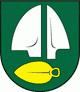 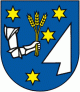 SILADICE - MAJCICHOVVážení športoví priatelia,dovoľte mi, aby som vás v mene výboru Telovýchovnej jednoty Družstevník Siladice pozval na majstrovský futbalový zápas MEVASPORT Oblastných majstrovstiev na domácom trávniku v jesennej časti ročníka 2017/2018.Privítame u nás hráčov, funkcionárov a fanúšikov futbalového mužstva OFK Majcichov.V minulom kole naši futbalisti prehrali na ihrisku v Drahovciach 1:3, keď  gól vstrelil Ľuboš Rau. Mužstvo z Majcichova hralo na domácom ihrisku so Zavarom a zvíťazili 4:1. V súčasnosti je domáce mužstvo na 9. mieste so ziskom 3 bodov, náš súper je na 1. mieste so ziskom 6 bodov.Mládežnícke družstvá svoju súťaž ešte nezačali.Naši muži nastúpia pravdepodobne v tejto zostave :Dúcky, Richnák, Lančarič Ľ.,  Fančo I., Rau, Varga, Sekereš O., Laurinec, Mesároš, Halmo, Fančo B. Na striedanie sú pripravení Bališ, Trnovec, Ertl, Jakubec, Horváth, Maťaš, Sekereš J., Neštický a Benovic. Tréner mužstva je Daniel Rau. Zápas povedie ako hlavný rozhodca pán Polakovič RóbertNa čiarach mu asistuje pán Hraško Oliver Prajeme vám príjemný športový zážitok v duchu fair play.Pre prehľad uvádzame tabuľku prvého mužstva:Tabuľka oblastných majstrovstiev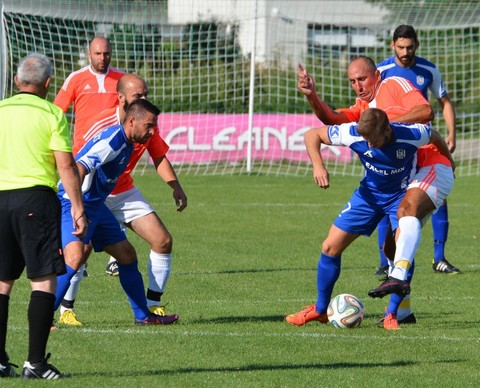 Momentka zo zápasu Drahovce - Siladice. Foto: Miroslav Ledeckýpor.klubz1x2 skóre skóre skórebody1. OFK Majcichov2200  8:262. TJ Družstevník Voderady2200  6:263. TJ Družstevník Zvončín2110  6:444. TJ Družstevník Horná Krupá1100  4:035. TJ Slovan Červeník2101  8:536. FK Krakovany2101  8:637. OŠK Zavar2101  4:438. ŠK Cífer 19292101  6:739. TJ Družstevník Siladice2101  5:6310. TJ Družstevník Dechtice2101  4:5311. ŠK Slávia Zeleneč2101  4:5312. OFK - Drahovce2101  3:4313. MTK Leopoldov2101  3:4314. TJ Družstevník Špačince2011  2:3115. TJ Slovan Koplotovce2002  4:8016. OŠK Križovany nad Dudváhom1001  1:5017. OŠK Dolná Krupá2002  0:60